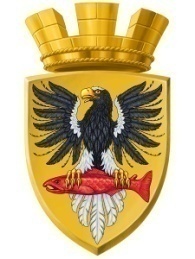 Р О С С И Й С К А Я   Ф Е Д Е Р А Ц И ЯКАМЧАТСКИЙ КРАЙП О С Т А Н О В Л Е Н И ЕАДМИНИСТРАЦИИ ЕЛИЗОВСКОГО ГОРОДСКОГО ПОСЕЛЕНИЯот 04 мая 2017 года				               №440-п       г. ЕлизовоО внесении изменений в постановление администрации Елизовского городского поселения от 23.03.2010 № 113-п «О присвоении почтового адреса жилым помещениям в жилом доме, расположенном по адресу:                         г. Елизово, ул. Чкалова, д.24»Руководствуясь статьей 14  Федерального Закона  от  06.10.2003                №131-ФЗ «Об общих принципах организации местного самоуправления в Российской Федерации»,  Уставом Елизовского городского поселения, в целях рационального использования жилых помещений специализированного жилищного фонда, находящегося в собственности Елизовского городского поселения                                 ПОСТАНОВЛЯЮ:1. Внести в постановление администрации Елизовского городского поселения от 23.03.2010 № 113-п «О присвоении почтового адреса жилым помещениям в жилом доме, расположенном по адресу: г. Елизово,                          ул. Чкалова, д.24» следующие изменения:1.1 пункт 5 признать утратившим силу;1.2 пункт 6 признать утратившим силу.2. Управлению делами администрации Елизовского городского поселения опубликовать (обнародовать) настоящее постановление в средствах массовой информации и разместить на официальном сайте администрации Елизовского городского поселения в сети Интернет.3. Контроль за исполнением настоящего постановления возложить на руководителя Управления имущественных отношений администрации Елизовского городского поселения.Глава администрации Елизовского городского поселения                                                Д.Б. Щипицын